I need to take medication for my mental health during pregnancy – what does this mean when my baby is born? Women need to take medication for many different physical and mental health problems during pregnancy. You have been given this leaflet as you and your doctor decided that it would be safest for you to take medication for your mental health during pregnancy. This includes antidepressants, antipsychotics and anti-anxiety medications. Some babies can experience symptoms after birth because of these medicines. For this reason your baby will have observations following birth. You should not worry about this – even if babies do develop symptoms these usually settle down within a few days without the need for any treatment.Do I need to do anything when I am pregnant?Make sure you tell the people involved in your care what medication you are taking.Do not stop or make changes to your medication without talking to your doctor first.Take medication regularly and make sure you do not run out – if this happens make sure you talk to your GP or Psychiatrist about what to do.Your doctor will tell you about any symptoms your baby might experience.  What about after my baby is born? If you give birth in hospital a Healthcare Professional will check your baby just after birth to make sure that he/she is not experiencing any physical health problems.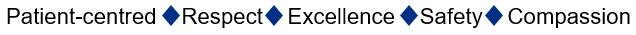 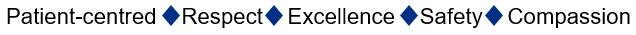 Who should I speak to if I’m worried about my baby’s health?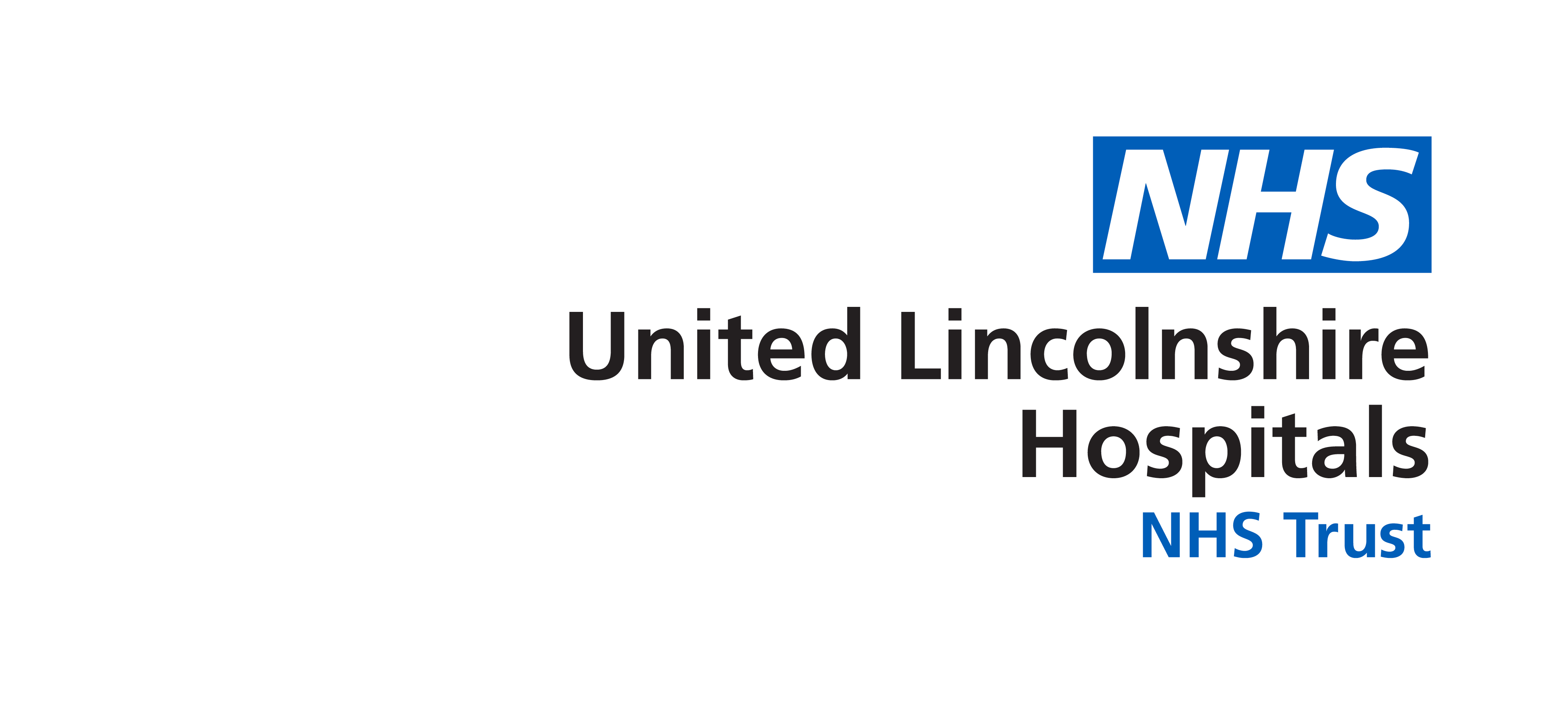 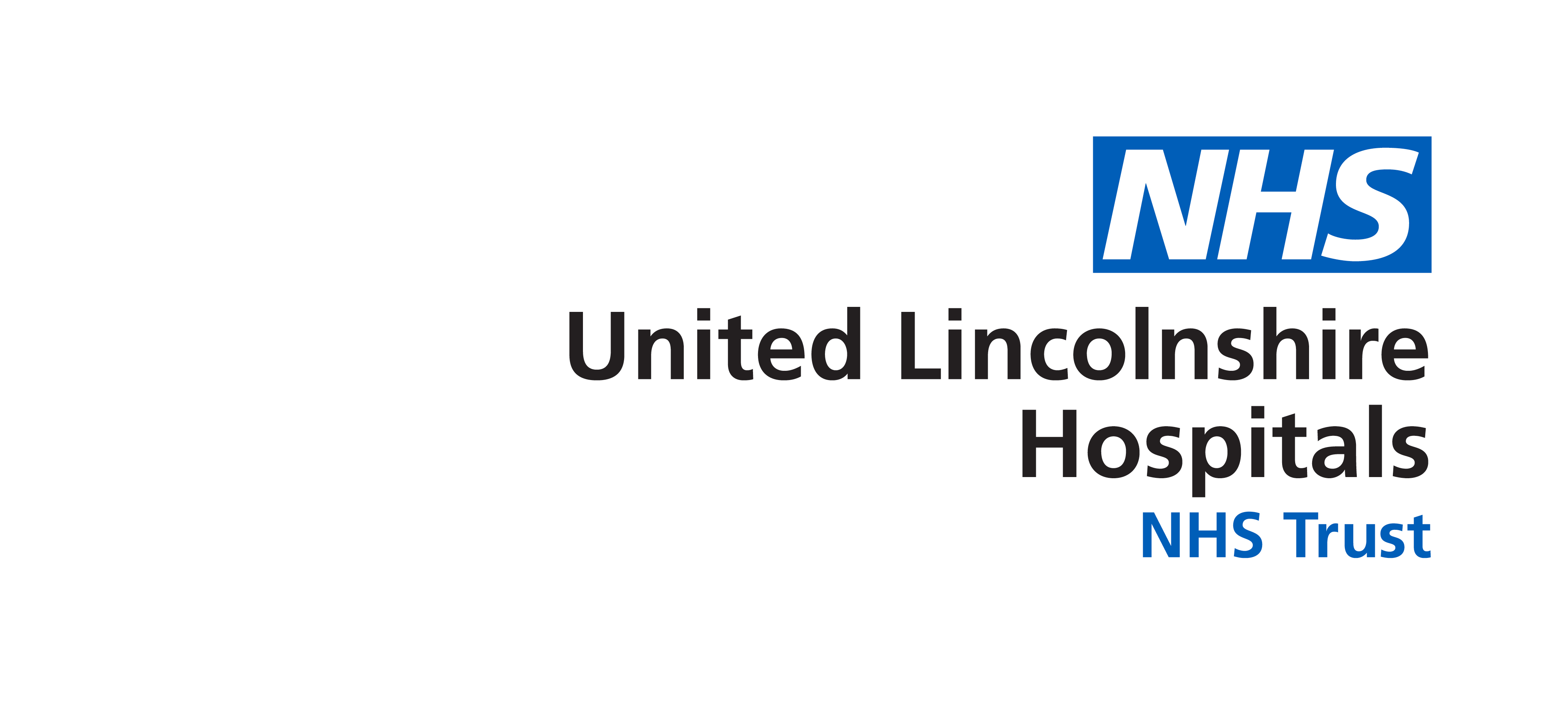 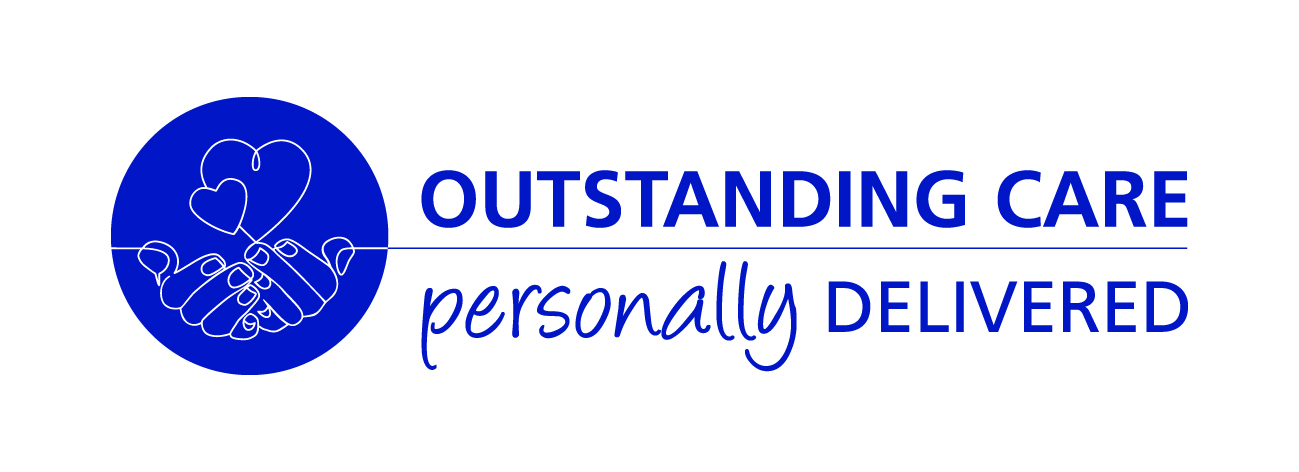 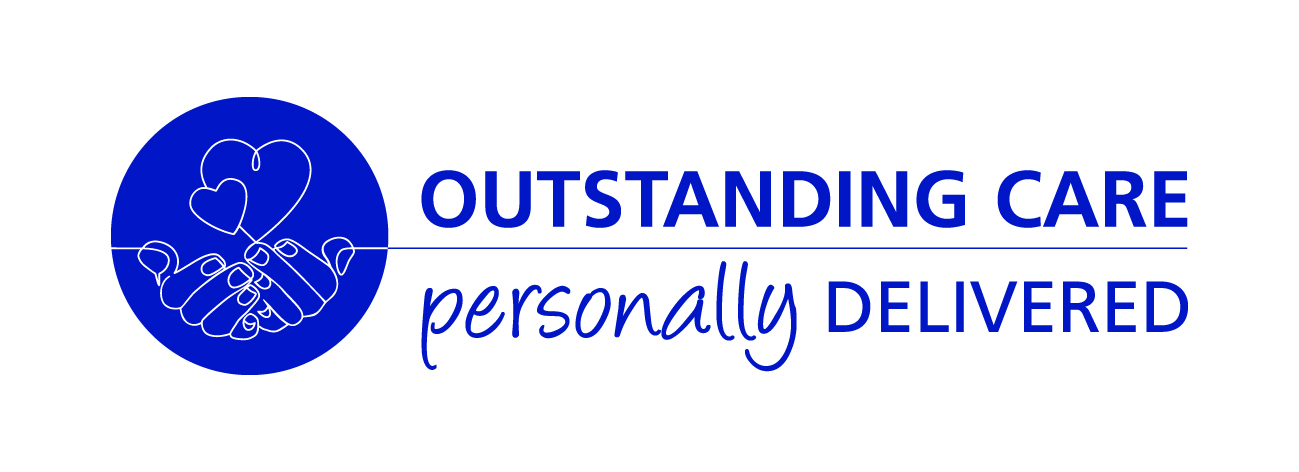 If you are worried about your baby, speak to your GP, midwife or health visitor.If at any time your baby appears unwell, drowsy or has feeding difficulties you should see your GP or take him/her to A&E.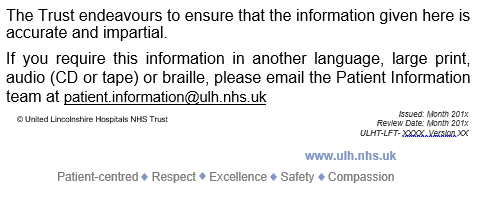 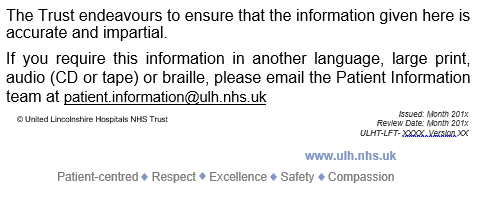 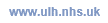 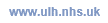 